15 июля (среда)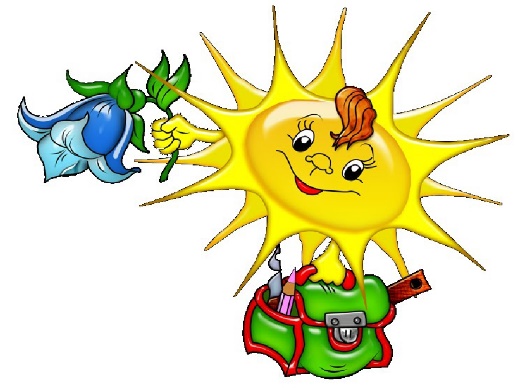 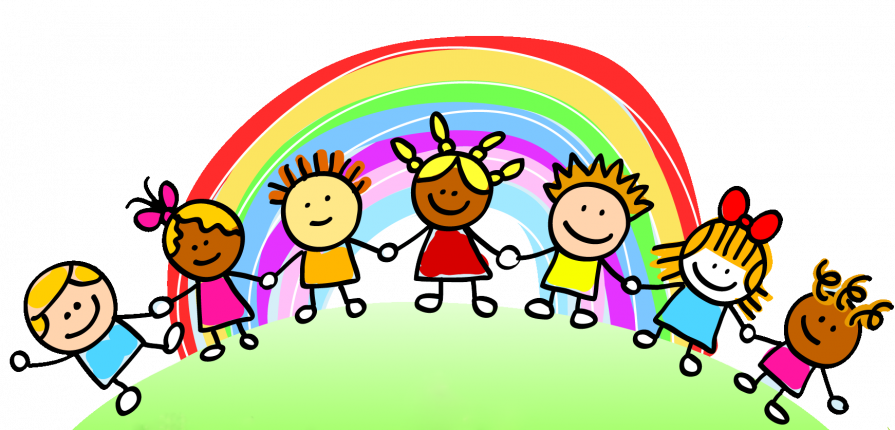 ЛагерьДень первыйПриветствие.         Всем! Всем! Всем! Добрый день! Приветствуем вас в лагере «Онлайн лето»!Весёлая утренняя зарядка.https://www.youtube.com/watch?v=b0lnHl0cxGo&feature=youtu.beВремя завтрака.Творческая мастерскаяОригами из бумаги. Смайлы меняющие лицо.https://yandex.ru/video/preview?filmId=72256540452376962&text=ютуб%20оригами.%20смайлы%20меняющие%20лицо&path=wizard&parent-reqid=1594711347838086-1819660042582689829600303-production-app-host-man-web-yp-350&redircnt=1594711355.1Физминутка (встань, посмотри в окно, улыбнись солнышку, протяни к нему руку – поздоровайся с ним, попей водички)Учимся рисовать карандашом Весёлую Бабочку. Приготовь простой карандаш, цветные фломастеры, цветные карандаши. https://www.youtube.com/watch?v=1oCscRZsrhQ&feature=emb_logoВремя обеда Просмотр мультфильмовhttps://www.youtube.com/watch?v=6y9ha6yrcho&feature=emb_logoВсем пока! Встретимся завтра!!!